Методического объединения воспитателейдошкольных групп и учителей начальных классовСумпосадской образовательной волостисостоялось  25 апреля 2014года на базе МОУ «Сумпосадская СОШ»Тема: Формирование коммуникативных универсальных учебных действий обучающихся: воспитанников дошкольных групп и учащихся начальных классов  согласно ФГОС (из опыта работы)Продолжение работы, направленной на совершенствование системы дошкольного и     начального общего образования с целью создания  прочного фундамента для последующего обучения на ступени основного общего образования (преемственность)В программе:Блиц-игра, настраивающая педагогов на продуктивную работу, включающая вопросы-ответы самой разной направленности, но среди них и методические.В процессе работы  воспитатели дошкольных групп и  учителя начальных классов обменялись опытом по следующим проблемам:Система работы по коммуникативно-речевому развитию дошкольников Игровая деятельность как средство формирования коммуникативно-речевых навыковТеатрализованная деятельность как средство формирования коммуникативно-речевых навыковСодержание, методы и приёмы работы по выделению звуков. Методика фонематического анализаРеализация проекта «Времена года» как  средство формирования коммуникативно-речевых навыковХарактеристики дошкольников разных групп, определяющие уровень развития интегративного качества «овладевший средствами общения» Читательская деятельность – это читательская компетентность. Чем она определяется?Диагностика уровня навыков чтения Диагностика уровня овладения коммуникативными умениями Методика развития связной речи на уроке и занятии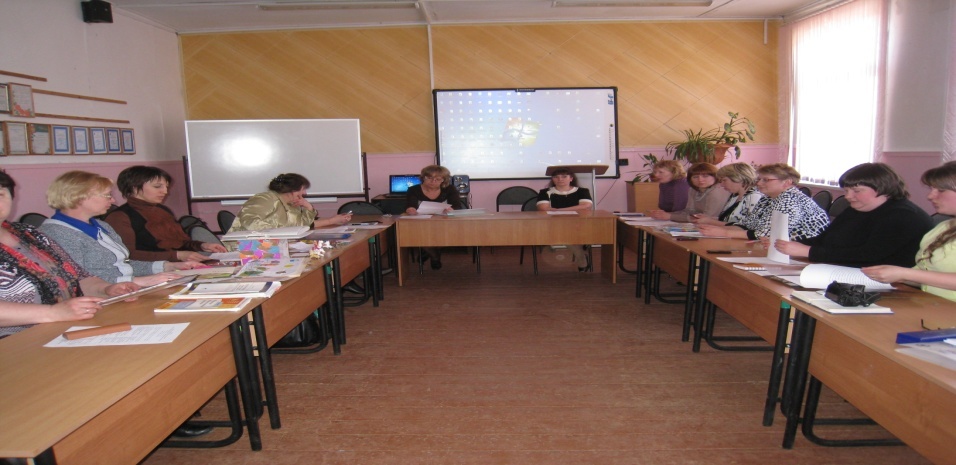 Вывод:        1.  Работа по коммуникативно-речевому развитию проводится в группах дошкольников, с учащимися начальных классов как в урочной, так и во внеурочной деятельности. Критерии оценки коммуникативного компонента универсальных учебных действий, над которыми работают педагоги, очень обширны: коммуникативно-речевое общение, умения слушать,  читать и понимать прослушанное, прочитанное, взаимодействовать и сотрудничать в группах,  в  общении, учитывать  разные мнений, сохранять доброжелательные отношения друг другу, взаимоконтролировать,  оказывать помощь и т. д.  Всё это требует постоянной, систематической работы педагога  и обучающихся. Эта работа будет продолжена.          2. Продолжить всем педагогам вести мониторинг как обязательное средство учёта, контроля, коррекции  коммуникативных компетенций обучающихся.  